Buckets WS: Consequences of Passive TransportFor each scenario, answer the following questions: Will the H2O move? Will the solute move?Will they reach equilibrium?If equilibrium is reached, what will the solute concentration on each side?Application of OsmosisA plant cell (elodea), red blood cell (RBC), a seaweed cell (plantlike protest), and an amoeba (animal-like protest) were placed in 2 different environments.  Draw the cell in each environment.  Show what happened to the water of the cell with an arrow.  Label each environment as hypertonic, hypotonic or isotonic.  State any consequences that could occur to the cell in each environment.  Don’t forget your arrow in your diagram for each question!Cell:Environment: 100% Distilled H2O( 0% solute)Environment: NaCl  &  H2O solution(3.5% NaCl)RBC(.9% solute)Movement of water:__________________Type of environment:_________________Possible consequence:_________________Movement of water:__________________Type of environment:_________________Possible consequence:_________________Elodea(2.0% dissolved solute)Movement of water:__________________Type of environment:_________________Possible consequence:_________________Movement of water:__________________Type of environment:_________________Possible consequence:_________________Seaweed(6% dissolved solute)Movement of water:__________________Type of environment:_________________Possible consequence:_________________Movement of water:__________________Type of environment:_________________Possible consequence:_________________Amoeba(1% dissolved solute)Movement of water:__________________Type of environment:_________________Possible consequence:_________________Movement of water:__________________Type of environment:_________________Possible consequence:_________________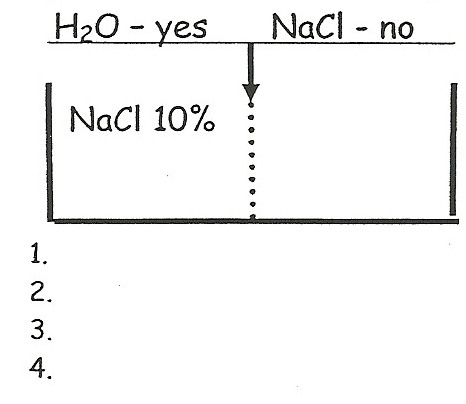 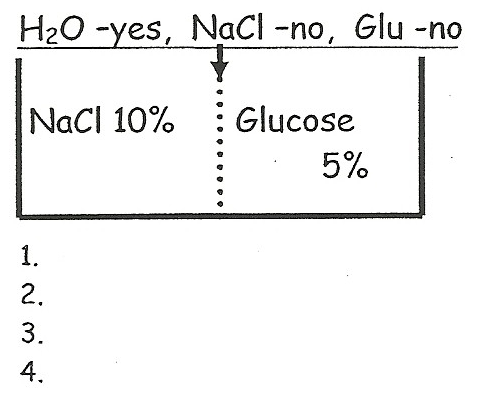 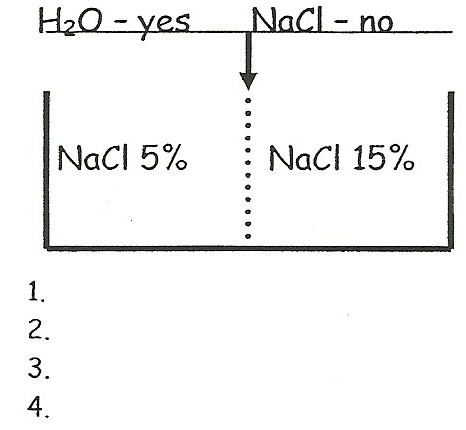 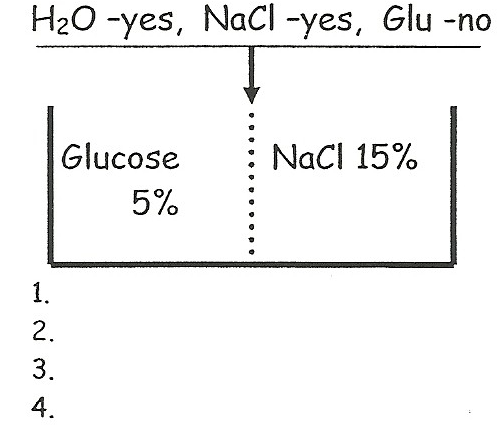 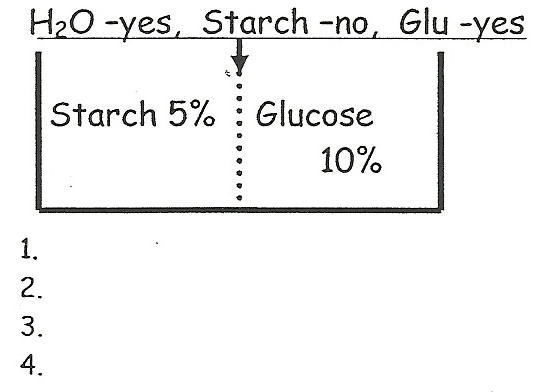 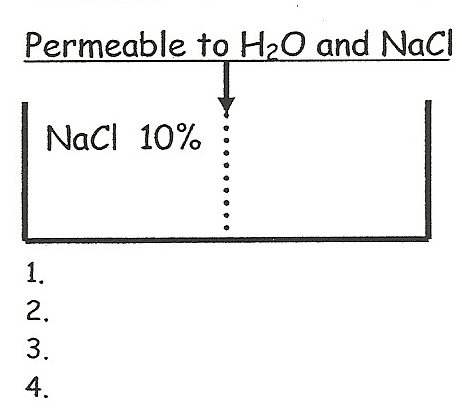 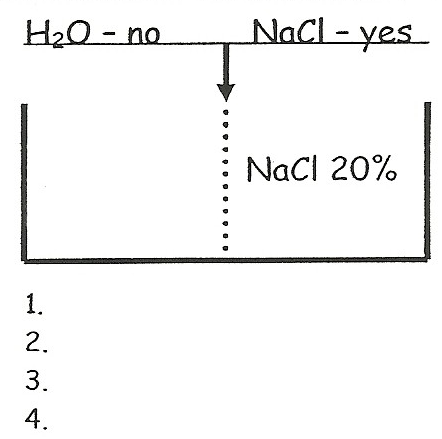 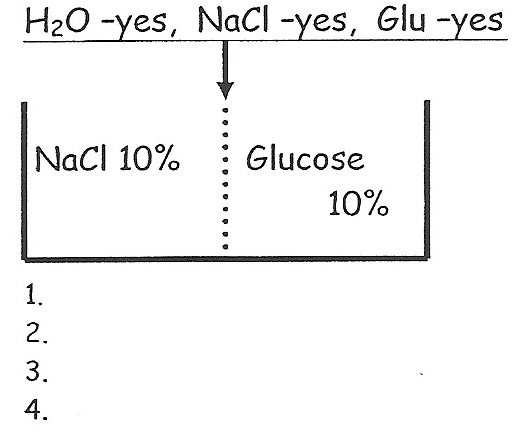 